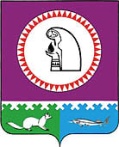 О признании утратившими силу некоторых муниципальных нормативных правовых актов1. Признать утратившими силу постановления администрации Октябрьского района:- от 27.12.2018 № 2971 «О Ресурсном центре поддержки социально ориентированных некоммерческих организаций на территории Октябрьского района»;- от 09.12.2019 № 2606 «О внесении изменения в постановление администрации Октябрьского района от 27.12.2018 № 2971».2. Опубликовать постановление в официальном сетевом издании «Официальный сайт Октябрьского района».Глава Октябрьского района	                                                                                      С.В. ЗаплатинИсполнитель:специалист-эксперт отдела молодежной политикиадминистрации Октябрьского районаЗахарова Е.В., тел. 28-162 (внутр. 363)Согласовано:Исполняющий обязанности заместителя главы Октябрьского района по внутренней политике                                                    А.Ю. НасибулинЗаведующий отделом молодежной политики администрации Октябрьского района                                                                               Т.А. ВовкЗаведующий юридическим отделом администрации Октябрьского района                                                                    Л.Ю. ДаниленкоЮридический отдел администрации Октябрьского района	Степень публичности – 1 МНПАРазослать:отдел молодежной политики администрации Октябрьского района – 1 экз.Муниципальное образование Октябрьский районАДМИНИСТРАЦИЯ ОКТЯБРЬСКОГО РАЙОНАПОСТАНОВЛЕНИЕМуниципальное образование Октябрьский районАДМИНИСТРАЦИЯ ОКТЯБРЬСКОГО РАЙОНАПОСТАНОВЛЕНИЕМуниципальное образование Октябрьский районАДМИНИСТРАЦИЯ ОКТЯБРЬСКОГО РАЙОНАПОСТАНОВЛЕНИЕМуниципальное образование Октябрьский районАДМИНИСТРАЦИЯ ОКТЯБРЬСКОГО РАЙОНАПОСТАНОВЛЕНИЕМуниципальное образование Октябрьский районАДМИНИСТРАЦИЯ ОКТЯБРЬСКОГО РАЙОНАПОСТАНОВЛЕНИЕМуниципальное образование Октябрьский районАДМИНИСТРАЦИЯ ОКТЯБРЬСКОГО РАЙОНАПОСТАНОВЛЕНИЕМуниципальное образование Октябрьский районАДМИНИСТРАЦИЯ ОКТЯБРЬСКОГО РАЙОНАПОСТАНОВЛЕНИЕМуниципальное образование Октябрьский районАДМИНИСТРАЦИЯ ОКТЯБРЬСКОГО РАЙОНАПОСТАНОВЛЕНИЕМуниципальное образование Октябрьский районАДМИНИСТРАЦИЯ ОКТЯБРЬСКОГО РАЙОНАПОСТАНОВЛЕНИЕМуниципальное образование Октябрьский районАДМИНИСТРАЦИЯ ОКТЯБРЬСКОГО РАЙОНАПОСТАНОВЛЕНИЕ«»2023г.№пгт. Октябрьскоепгт. Октябрьскоепгт. Октябрьскоепгт. Октябрьскоепгт. Октябрьскоепгт. Октябрьскоепгт. Октябрьскоепгт. Октябрьскоепгт. Октябрьскоепгт. Октябрьское